Внимание, срок рассмотрения документов консульства Франции составляет от 03 календарных дней, в зависимости от удаленности визового центра от Москвы следует учитывать еще время на пересыл документов в Генеральное Консульство до 4 рабочих дней. Внимание! При сдаче, лицами до 18 лет, документов для оформления визы и отпечатков пальцев, с несовершеннолетними должен присутствовать один из законных представителей (мама, папа или опекун)Комплекты документов для оформления Французской визы различным категориям граждан:Работающим:Оригинальная анкета (будет выслана вам на электронную почту вместе с пакетом документов для подачи);Загранпаспорт + ксерокопия первой страницы (страница с фото);Фотографии;Справка с места работывыписка с банковского счёта (предоставляется в случае заработной платы ниже требуемой);спонсорство (при заработной плате ниже требуемой и отсутствии банковского счёта);Если вы выезжаете в тур вместе с супругом (-ой), то необходимо предоставить копию свидетельства о заключении брака;Копия заполненных страниц внутреннего паспорта.Частным предпринимателям и лицам работающих у таковых:Оригинальная анкета (будет выслана вам на электронную почту вместе с пакетом документов для подачи);Загранпаспорт + ксерокопия первой страницы (страница с фото);Фотографии;Справка с места работы (или копия налоговой декларации, или справка о доходе из налоговой инспекции);Копия документов о государственной регистрации предпринимателя и о постановке на налоговый учет.Выписка с банковского счёта (обязательна);спонсорство (при заработной плате ниже требуемой и отсутствии банковского счёта);Если вы выезжаете в тур вместе с супругом (-ой), то необходимо предоставить копию свидетельства о заключении брака;Копия заполненных страниц внутреннего паспорта.Учащимся, студентам и детям дошкольного возраста (младше 18 лет):Оригинальная анкета (будет выслана вам на электронную почту вместе с пакетом документов для подачи);Загранпаспорт + ксерокопия первой страницы (страница с фото);Фотографии;Справка с места учёбы, заверенная подписью директора и печатью учебного заведения (если учится);Спонсорство;Копия свидетельства о рождении (для детей младше 18 лет);Копию согласия на выезд, либо документ, его заменяющий (для детей младше 18 лет);Копия заполненных страниц внутреннего паспорта (если таковой имеется).Пенсионерам:Оригинальная анкета (будет выслана вам на электронную почту вместе с пакетом документов для подачи);Загранпаспорт + ксерокопия первой страницы (страница с фото);Фотографии;Копия пенсионного удостоверения, выполненная на листе А4;Выписка с банковского счёта;спонсорство (при сумме остатка на банковском счету ниже требуемой, или отсутствии таковой); Если вы выезжаете в тур вместе с супругом (-ой), то необходимо предоставить копию свидетельства о заключении брака;Копия заполненных страниц внутреннего паспорта.Безработным, домохозяйкам:Оригинальная анкета (будет выслана вам на электронную почту вместе с пакетом документов для подачи);Загранпаспорт + ксерокопия первой страницы (страница с фото);Фотографии;Спонсорство;Копия заполненных страниц внутреннего паспорта.Подробные требования к документам, требуемым для оформления визы во ФранциюЗаграничный паспортсрок действия не менее 3-х месяцев после окончания туристической поездки. Второй действующий загранпаспорт (если таковой имеется) обязателен к предоставлению. В случае наличия аннулированных загранпаспортов с шенгенскими визами за последние 3 года, необходимо предоставить их копии и копию разворота с фотографией. В дополнение к загранпаспорту следует предоставить копию его разворота с фотографией (А4)Оригинальная анкета консульства Францииоригинальная анкета должна быть подписана собственноручно заявителем (туристом), за исключением случаев, когда заявителем является лицо, не достигшее 18 лет, в этом случае анкета подписывается одним из родителей. Подписи в оригинальной анкете вам нужно поставить в местах указанными галочками.Фотография туриста (цветная, 2 штуки) 3.1. Фотография на французскую визу, должна быть 35мм х 45мм. Лицо должно быть размещено в центре фотографии. Размер головы (от макушки, без прически, до подбородка) должен составлять от 32мм до 34мм. Фон фотографии должен быть светлым (светло-серый, светло-голубой или белый).  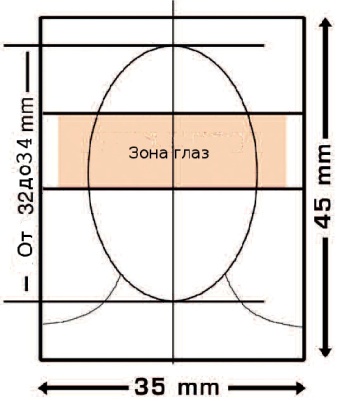 На фотографии должен быть изображен полный анфас, взгляд заявителя должен быть направлен прямо в фотокамеру. Предпочтительно, чтобы уши были открыты. Солнечные очки или другие украшения, которые отвлекают внимание, должны быть сняты, если они не предусмотрены по медицинским показаниям (например, глазная повязка).Не допускаются изображения, на которых человек снят в маске или в национальном платке, препятствующих корректной идентификации личности. Подтверждение финансового обеспечения поездки:Справка с места работыДолжна быть выполнена на фирменном бланке с указанием названия, адреса и номером телефона организации-работодателя. Текст должен содержать: дату изготовления справки (не более 3-х месяцев до начала тура), занимаемую заявителем должность, дату приёма на работу и сумму среднемесячной заработной платы не менее 15 000 руб. Справка должна быть подписана ответственными лицами (руководитель и бухгалтер) и заверена печатью организации. Заявитель не может подписывать свою справку с места работы самостоятельно. Если заработная плата менее 15 000 руб., то дополнительно необходимо предоставить один из документов: выписка с личного счёта или комплект документов от спонсора. Выписка или справка с банковского счёта. Внимание, Консульством Франции не принимаются на оформление выписки со счета без указания адреса и телефона отделения банка, в котором взята выписка. Должна содержать в себе название и реквизиты банка (адрес банка и его телефон), фамилию заявителя, в любой валюте из расчета 50 евро на каждый день пребывания в туре. В номере счёта необходимо скрыть (заштриховать) последние четыре цифры. Выписка с банковского счёта должна быть заверена круглой печатью банка и указан адрес и телефон отделения в котором взята выписка. Дата выдачи выписки не должен превышать 3-х месяцев до начала тура.Спонсорство включает в себя следующие документы:Спонсорское заявление (написанное в произвольной форме);справку с места работы спонсора (требования см. в п. 4.1);копию страницы внутреннего паспорта спонсора (та, что с фотографией)подтверждение родства спонсора (документы от спонсоров, могут быть предоставлены только от близких родственников, а именно: мама, папа, сын, дочь, муж, жена, бабушка, дедушка. Спонсорство от братьев, сестер, тётей, дядей, двоюродных родственников и т.д. консульство Франции не рассматривает)Личные сведения о туристеЕсли вы выезжаете в тур вместе с супругом (-ой), то необходимо предоставить копию свидетельства о заключении брака.  Для оформления визы туристу, которому уже исполнилось 14 лет необходимо предоставить четкую копию всех заполненных страниц внутреннего паспорта (либо временного удостоверения личности в случае отсутствия паспорта), выполненную на листах А4 (можно по две копии с каждой стороны листа).На последних страницах внутреннего паспорта обычно стоит штамп о выдаче загранпаспорта, в котором указан номер и дата выдачи загранпаспорта. Эти данные должны совпадать с данными загранпаспорта туриста. (Из штампов во внутреннем паспорте должно быть понятно, что у туриста есть только один действующий в настоящее время загранпаспорт). В копии паспорта должен хорошо читаться штамп прописки (название города, области, края).Фамилия, имя, отчество туриста в заграничном, внутреннем паспорте, а также в документах подтверждающие родство должны совпадать, если были изменения данных сведений в настоящее время, то необходимо предоставлять свидетельство о перемене фамилии, о заключении брака, повторное свидетельство о рождении и т.п.!!!Для туристов младше 18-и лет, также должно быть предоставлено:Свидетельства о рождении.Фамилия, Имя, Отчество родителей и ребенка должны совпадать с паспортными данными. В противном случае требуется копия документа об изменении фамилии (свидетельство о браке, разводе и т.д.). В визовый центр сдается ксерокопия свидетельства о рождении. Оригинал свидетельства о рождении необходимо брать с собой для посещения визового центра при сдаче дактилоскопии, но не сдавать его в консульство.Согласия на выезд:В визовый центр вам необходимо предоставить ксерокопию согласия на выезд или документ, его заменяющий. Оригиналы документов необходимо показать в визовом центре, но не отдавать в консульство.В случае невозможности предоставить согласие от одного из родителей, необходимо документально обосновать отсутствие согласия следующими документами: копия свидетельства о смерти (оригинал нужно показать, но не подавать в визовый центр). Ксерокопия справка из ЗАГСа (форма 25) о том, что сведения об отце записаны со слов матери (оригинал нужно показать, но не подавать в визовый центр). Копия справки из полиции о том, что установить местонахождение родителя в результате проведенных розыскных мероприятий не представилось возможным. Справка должна быть заверена круглой печатью органа МВД и выдана не ранее, чем за 3 месяца до выезда (оригинал нужно показать, но не подавать в визовый центр). Копия решения суда о лишении родительских прав (оригинал нужно показать, но не подавать в визовый центр). В случае опекунства предоставляется: копия разрешения на выезд от органов опеки и попечительства, копия согласия от опекуна (попечителя), копия решения суда о лишении родительских прав, копия решения суда/администрации об опекунстве (все документы в оригинале нужно показывать в визовом центре, но не сдавать). ! – Внимание Детальные требования к каждому из запрашиваемых документов находятся на 2-ой и 3-й странице. Перед предоставлением комплекта необходимо убедиться в соответствии каждого документа требованиям 3-й страницы (в случае необходимости, могут быть дополнительно затребованы любые другие документы). Документы на каждого туриста рассматриваются по отдельности, поэтому к каждому паспорту должен прикладываться свой собственный полный комплект необходимых документов. Ксерокопии свидетельств, справок, паспортов и т.п. должны быть читаемы и сделаны на формате А4Внимание, это важно:Туристы до восемнадцати лет не могут выезжать без сопровождения совершеннолетнего. Дети могут быть вписаны в загранпаспорт, только если им не исполнилось четырнадцать лет и не исполняется в поездке. Для прохождения границы необходимо взять с собой следующие документы:Оригинал свидетельства о рожденииОригинал согласия на выезд (либо документ, его заменяющий)Справку об изменении фамилии родителя (ей), если настоящая фамилия родителя(ей) отличается от фамилии, внесенной в свидетельство о рождении ребенка. Если у родителей(-я) (опекуна), выезжающего в тур вместе с несовершеннолетним ребёнком уже есть виза, то её копию необходимо приложить к комплекту документов на ребёнка при подаче документов в визовой центр.